Al Dirigente Scolastico dell’Istituto Comprensivo “GIANNONE – DE AMICIS”CasertaOggetto: Dichiarazione di possesso dei requisiti per l’insegnamento della Lingua Inglese alla  Scuola Primaria.Il/La sottoscritt..………………………………. nat… a…………………………….il………………..residente in……………………………………………………………………………………………………C.F……………………………………………………. in servizio in qualità di insegnante della scuola primaria presso codesto istituto,DICHIARAsotto la propria responsabilità, a norma delle disposizioni contenute nel DPR n. 445 del 28-12- 2000, come integrato dall’art. 15 della legge 16 gennaio 2003, quanto segue:di essere docente specialista per l’insegnamento della Lingua Inglese alla primaria;di aver superato un concorso ordinario o sessione riservata con contestuale superamento della prova di lingua inglese;di possedere una laurea in lingua straniera (pluriennale inglese);di possedere una laurea in Scienze della formazione primaria con superamento esami di Lingua Inglese;di possedere Specializzazione(almeno livello B1) conseguita al termine di corsi di formazione organizzati dall’Ufficio Scolastico Regionale;di non possedere i requisiti per l’insegnamento della lingua inglese alla scuola primaria;Data,	(firma)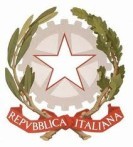 Ministero dell'Istruzione, dell'Università e della RicercaUFFICIO SCOLASTICO REGIONALE PER LA CAMPANIAISTITUTO COMPRENSIVO STATALE“P. Giannone – E. De Amicis”C.so Giannone, n°98 – Caserta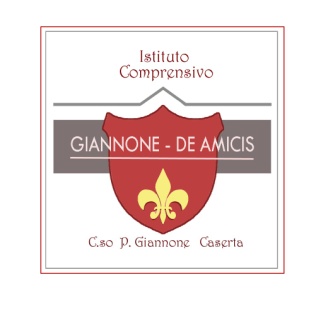 